Review This This’s  -  Enzymes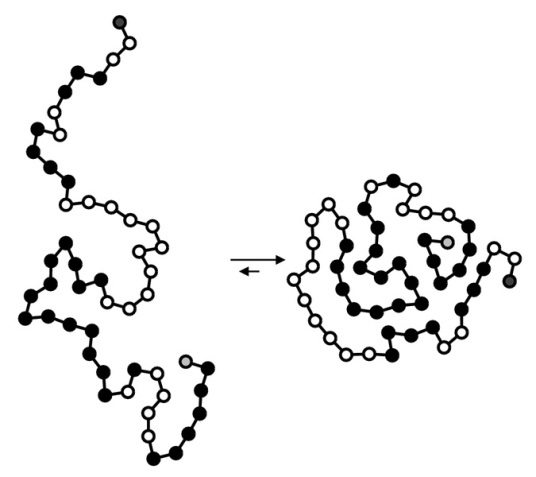 Where are enzymes made?	What are they made of?When an enzyme denatures – what actually happens at the chemical level? 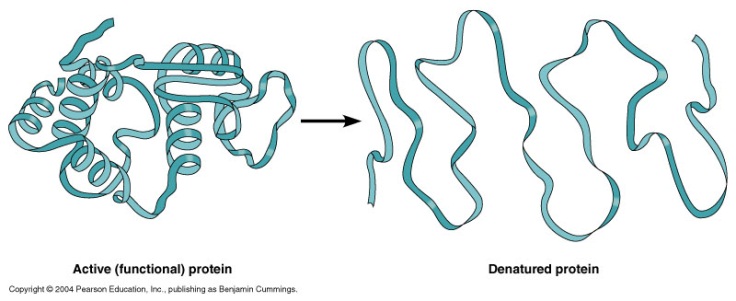 Connections to the Catalase lab: In the experiment from last day – what contained the catalase?What reaction was been sped up?Label the following diagram with – catalase, hydrogen peroxide, water and oxygen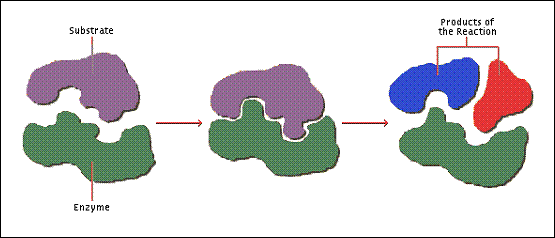 What were the controls in the experiment?When Hydrogen peroxide was on its own, did it react? If so how fast? Why did adding the liver to the hydrogen peroxide – increase the rate of the reaction?Why did the reused liver still cause a reaction – but it was slower? Why was the puree faster than the control?Why was the boiled liver slower than the control?Why was the liver in acid slower than the control?Why was the liver in the base slower than the control?What does it mean that catalase lowered the activation energy of the reaction?Understanding DiagramsWhat is the following? ___________________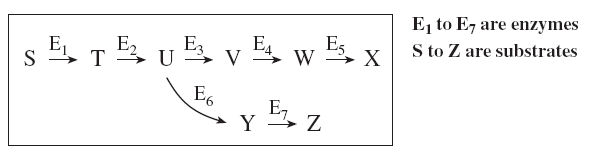 In the diagram above what does E represent _____________, S _____________, X and Z __________________If E is denated – what is happen to the quantities of:Z: ___________________W: __________________In the graph below:The rate levels out between X and Y – why?What happened to cause A? What happened to cause B?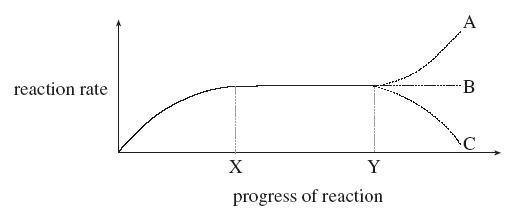 What happened to cause C? 